A.S Queer Commission Minute/Action SummaryAssociated StudentsFebruary 6th 2017 @ 7:00pmQueer Commission Office 		     	Minutes/Actions recorded by: Kyle ArgonzaCALL TO ORDER: 7:04pm by Dumlao, Co-ChairMEETING BUSINESS 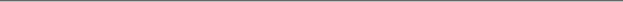 A-1.        Roll CallA-2.        Acceptance of Excused AbsencesMOTION/SECOND: Argonza/Patterson	Motion to accept excused absences and late arrivals.ACTION: Vote: Consent to APPROVEB. PUBLIC FORUMa.     Announcements/Information/Introductions/What inanimate object would you be and why?Introductions: Name, pronouns, debrief last meeting Announcements Trans Revolution Series Tomorrow. Meet and greet 7-8pm RCSGDDoors open at 8pm, at 8:30pm event starts in the HubQ&A followsQT Valentines Celebration Wednesday 6:30-8pm MCC LoungeDrag related event. March 7th MCC Theatre. MSA along with other orgs hosting Dance Festival Event in the Hub. Next Wednesday 6:30-9:30pm. b.     Testimony for items on today’s agenda (out of order)c.     Appreciations/Concernsd.     Request to have item added to today’s agendaC.     REPORTS Brief reports on matters relevant to the BCU and matters of general interest to the public in attendance. C-1.         Advisor’s ReportNote speakers’ names and affiliation; bullet list of topics. There should not be any motions.C-2.         Executive Officer’s Report(s)DanielleAnyone want to stay after next week’s meeting to discuss everything that’s been brought up, come stay. We’ll be working on legal code.Come to office hours if you have any other concernsC-3.         Group Project/Member Report(s)KateReach out towards other orgs? Updates?Looking for some folx to go to oSTEM. QSU, KINKChrisQTPOC BenjaminTrans Task ForceNew approved doctor for trans related healthcare.SOC 152A complaints compilation to the department to change the curriculumPossible Title 9 lawsuit if it does not go throughD.    ACCEPTANCE of AGENDA/CHANGES to AGENDAThe Chair may, with members’ consent, add items to the agenda for consideration at the current meeting if they meet one of the following criteria:a) Emergency Situation -- the issue falls within ten days from this meeting.b) Deadline -- if the issue arose after the agenda deadline and must be acted on before the next scheduled meeting.MOTION/SECOND: Ramirez/HurleyMotion to accept agenda changesACTION: Vote: Consent to APPROVE.E.     ACCEPTANCE of ACTION SUMMARY/MINUTESE-1.         Approval of our Action Summary/Minutes from January 30, 2017MOTION/SECOND: Uribe/DumlaoMotion to approve our minutes from January 30, 2017.ACTION: Vote: Consent to APPROVE.F.     ACTION ITEMS F-1 New BusinessQuAC QT <3 Celebration EventParticipating Orgs: QAPI, La Familia de Colores, QuAC, oSTEM, FUQIT, RCSGD, QSU, SASS, TSG, QAF, FUQIT, and QITOBudget: $526Food: $471. Arts and Crafts: $30. Valentine’s Day Candy: $25MOTION/SECOND: De la Paz/UribeMotion to fund QUAC $526 for the QT <3 Celebration EventACTION: Vote: Consent to APPROVEAdditional approval required: YES SENATE
Love Ball + Voguing Workshop	February 15th, 7:30-10pm at the Hub.Budget: $3500 for HonorariaMOTION/SECOND: Patterson/De la PazMotion to table the RCSGD’s funding request until next weekACTION: Vote: Consent to APPROVEAdditional approval required: NOAsterisk Trans* Conference at UCR. February 24th-26th.	Budget: $2100		4 Vans: $1000. 2 Nights 7 Hotel Rooms: $900, Group Dinner: $200MOTION/SECOND: Patterson/GonzalezMotion to fund the RCSGD $1450 for Hotels for one night and transportationACTION: Vote: Consent to APPROVEAdditional approval required: YES SENATEQSU Big Bear. March 3rd-5th	Budget: $3781.52		Cabin: $2350.52, Transportation: $656, Gas: $400, Food: $375MOTION/SECOND: De la Paz/HurleyMotion to table Big Bear until Finance Board approves travel. ACTION: Vote: Consent to APPROVEAdditional approval required: NOG.    DISCUSSION ITEMSG-1. _	Brief description & dates item continued from (if applicable)Note speakers’ names and affiliation; bullet list of topics/suggestions/ideas. No motions unless administrative such as creating a committee, giving direction, or placing on a future agenda….Unapologetic Thottie Award VotingDr. Miller-YoungFuture Budget for next yearOperations: $1,500Honoraria: $12,500Conferences/Travel: $29,000: $24,000 + $5,000 from student IncreaseSpecial Projects: $19,000: $16000 + $3,000 from operationsPride: $30,000This is always up for reallocation by next year’s boardH.    REMARKSNote speakers’ names and affiliation; bullet list of topics. No motions.ADJOURNMENTMOTION/SECOND to ADJOURN: Argonza/JimenezACTION: Vote: Consent APPROVEVote Taken: 8:06pmNameNote: absent (excused/not excused)arrived late (time)departed early (time)proxy (full name)NameNote:absent (excused/not excused)arrived late (time)departed early (time)proxy (full name)Danielle PattersonPresentAriel Jimenez PresentJustice DumlaoPresentOgui Gonzalez VilaLate (7:12/excused)Marissa De La PazPresentFletcher HurleyPresentKyle ArgonzaPresentKate MoserPresentDylan FrenchPresentJesse RodriguezPresentRicardo UribePresentAlec RamirezPresentChris Leal PresentBenjamin ButterfieldPresentKevin TangPresentBianca FernandezPresentBen HurstPresentAngel LeijaPresentManny SuarezPresentMoi VPresent